Long Distance Feud Night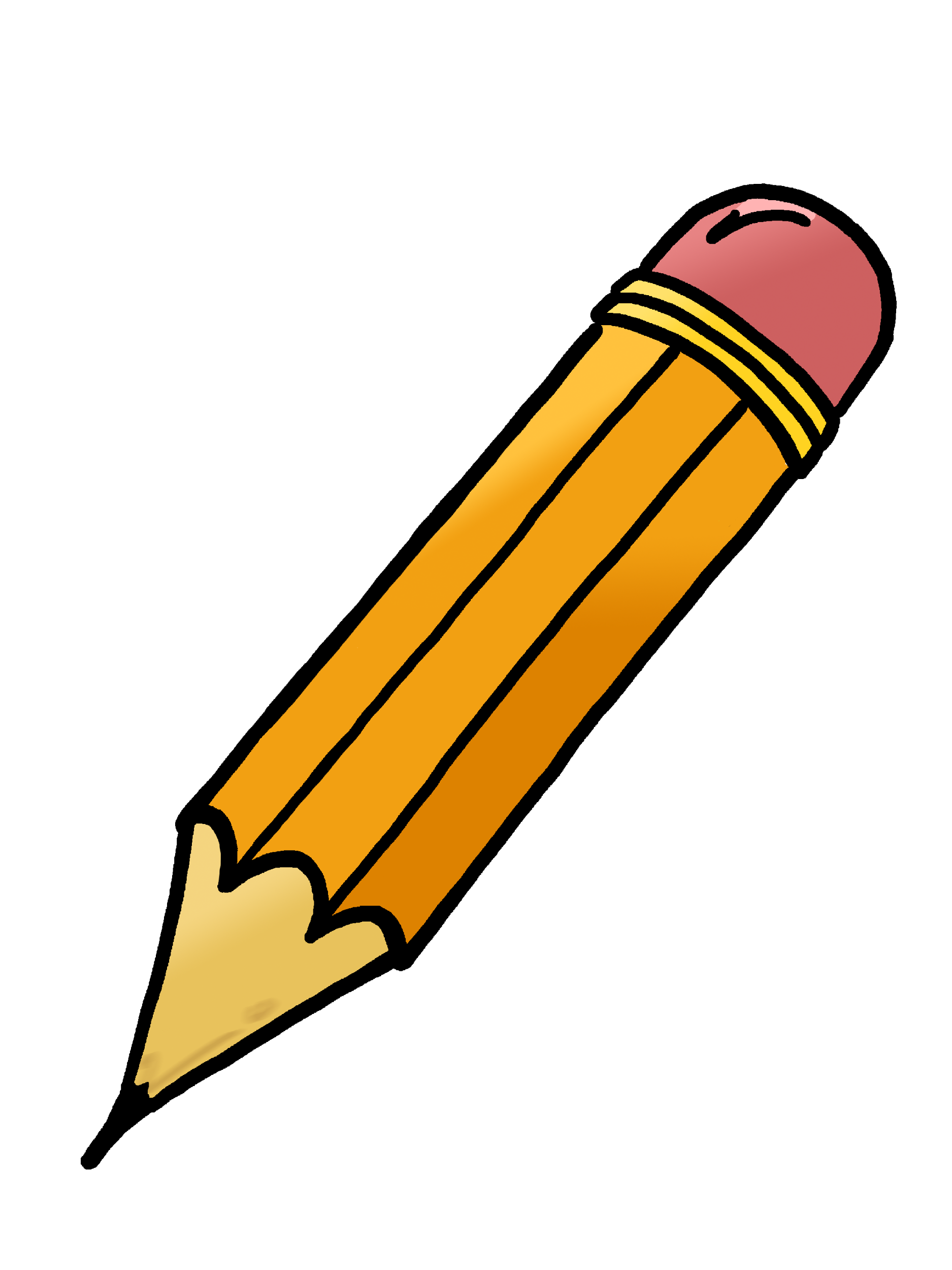 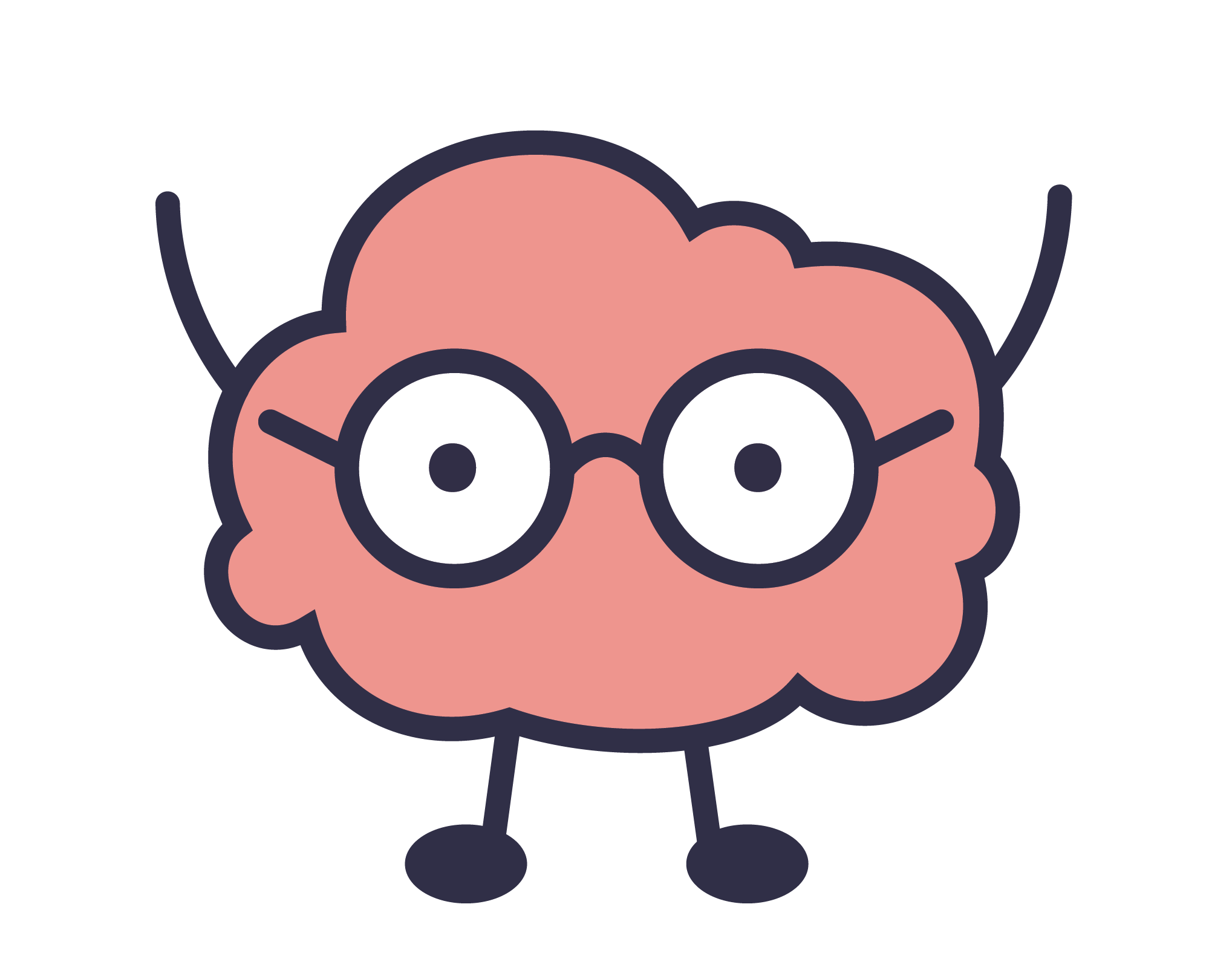 Have fun with friends without leaving your couch!What you need to know…Each question we ask today is a question we already asked to a crew of 82 people. Tonight, your goal is to guess what one answer they gave more than any other.After each question, we’ll send you to your breakout room to confer with your team.Text your best guess to your host (number will be provided at the start of the event).That’s really it.	This is a ridiculously simple game.1st PeriodGuessing the most popular answer will get you 5 points. The 2nd most popular gets you 4. 3rd gets you 3. 4th: 2. 5th: 1. Anything else: 0.1. __________________________________       Pts _____2. __________________________________       Pts _____3. __________________________________       Pts _____4. __________________________________       Pts _____1st Period Bonus Round1st period bonus round is worth up to 10 points.Total Points _______3rd PeriodWe’re looking for the three most popular answers this round. Guess the most popular, get 5. 2nd most: 3. 3rd most: 1. Anything else: 0.OR bet the TRIFECTA: Guess all 3 of the most popular answers. If you’re right, you’ll get 10 points, but if any answer is wrong, you get 0 points.1. __________________________________       Pts _____2. __________________________________       Pts _____3. __________________________________       Pts _____4. __________________________________       Pts _____2nd PeriodTheme round! Each question will be part of a larger theme. Points work the same as 1st period.1. __________________________________       Pts _____2. __________________________________       Pts _____3. __________________________________       Pts _____4. __________________________________       Pts _____2nd Period Bonus Round2nd period bonus round is worth up to 10 points.Total Points _______Final 3 QuestionsWager even numbers, 2-10. Get the most popular answer, gain that many points, get the 2nd most popular answer, gain half that many, get the 3rd most, get 0. Anything else: Lose what you wager.1. __________________________ Wager ______
2. __________________________ Wager ______The Question to End All QuestionsOf all the questions we asked, what one answer did more people give than any other? Bet 1-10, get it right gain that many, get it wrong, lose that many.3. __________________________ Wager ______